ПАСПОРТантитеррористической  защищенностигосударственного казенного общеобразовательного учреждения РД «Новоданухская средняя общеобразовательная школа Гумбетовского района»на 2020 – 2021 г.                                                                          Новоданух                                                                      2020 г.ЛИСТ СОГЛАСОВАНИЯ«УТВЕРЖДАЮ»                                              Директор ГКОУ РД                                                             «Новоданухская  СОШ                                                                                          Гумбетовского района»                                                                                                                   _______________ И.И.Юнусов                                                                                                      «20» августа  2020г.                                             АннотацияПаспорт антитеррористической  защищенности ГКОУ РД«Новоданухская  средняя общеобразовательная школаГумбетовского района»   Составил  директор школы  Юнусов И. И.  Источники информации - устав общеобразовательного учреждения, локальные акты, приказы по школе.Паспорт  антитеррористической  защищенности составлен на основании методических рекомендаций и следующих документов:Требования по антитеррористической защищенности (далее Требования по АТЗ) разработаны на основании решения Совета Безопасности Российской Федерации от 17 сентября 2005 года.Требования по АТЗ разработаны во исполнение Федерального закона от 6 марта 2006 № 35-ФЗ «О противодействии терроризму» (Собрание законодательства Российской Федерации от 13 марта 2006 № 11, ст. 1146) и Указа Президента Российской Федерации от 15 февраля 2006 № 116 «О мерах по противодействию терроризму» (Собрание законодательства Российской Федерации от 20 февраля 2006 № 8, ст. 897).Постановления Правительства Российской Федерации от 22 июня 1999 № 660 «Об утверждении перечня федеральных органов исполнительной власти, участвующих в пределах своей компетенции в предупреждении, выявлении и пресечении террористической деятельности» (Собрание законодательства Российской Федерации от 5 июля 1999 № 27, ст. 3363, от 16 января 2006 № 3, ст. 297);Постановления Правительства Российской Федерации от 13 сентября 1996 № 1094 «О классификации чрезвычайных ситуаций природного и техногенного характера» (Собрание законодательства Российской Федерации от 23 сентября 1996 № 39, ст. 4563);Государственного стандарта Российской Федерации ГОСТ Р 22.0.02-94 «Безопасность в чрезвычайных ситуациях. Термины и определения основных понятий».Требования по АТЗ согласованы с МВД России (№ 1/2610 от 13 апреля 2006), с ФСБ России (№ 8/П/1-1179 от 10 апреля 2006), с Ростехнадзором (№ НК-46/685 от 27 сентября 2006) и реализуются в соответствии с решением Рабочей группы по противодействию терроризму на объектах промышленности и энергетики Российской Федерации от 27 марта 2006 (протокол № 1).Одним из основных принципов противодействия терроризму является приоритет мер предупреждения терроризма, деятельность федеральных органов государственной власти и органов местного самоуправления по выявлению и последующему устранению причин и условий, способствующих совершению террористических актов (профилактика терроризма).Требования по антитеррористической защищенности имеют целью выполнение ряда мероприятий по совершенствованию и оптимизации системы физической защиты объектов промышленности и энергетики Российской Федерации, реализация которых, позволит свести к минимуму вероятность совершения в отношении этих объектов террористических актов.Раздел 1. Общие сведения об объекте.1.1. Профиль опасности – помещение с массовым пребыванием людей.Особенности образовательного учреждения (далее – ОУ):1.2. Полное и сокращённое наименование ГКОУ Государственное казенное общеобразовательное учреждение РД «Новоданухская  средняя общеобразовательная школа Гумбетовского района»                                       время  введения в эксплуатацию – 1994 год. 1.3. Реквизиты:Почтовый адрес: 368930, Республика Дагестан, Хасавюртовский район, село Новоданух Гумбетовского района.телефон директора раб. тел. 8-928-254-98-88                            телефон учительской  нет Ведомственная принадлежность – Министерство образования1.5. Форма собственности - государственная.1.6.Арендаторов нет.1.6.1 Директор ГКОУ -  И.И. Юнусов, руководитель  ГО и ЧС. телефон раб. тел. 8-928-254-98-881.7. Должностные лица и работники ОУ, необходимые для  организации действий в ЧС:1.8. Схема размещения ОУ по отношению к объектам инфраструктуры Схема размещения образовательного учреждения по отношению к дорожной сети, транспортным коммуникациям, опасным объектам, к другим зданиям и объектам инфраструктуры (ксерокопия крупномасштабной карты (плана) и фото  прилагаются).Краткая пояснительная записка к размещению ОУ:- общая площадь здания  – 375 кв. метров, - территория ОУ граничит: с северо-востока – со   зданием жилого дома.с юго-востока со спортплощадкой, жилыми домами и  грунтовой  дорогойс юго-запада –  жилой  зонойс северо-запада -   сад-огород- вход и въезд на территорию осуществляется  через калитку.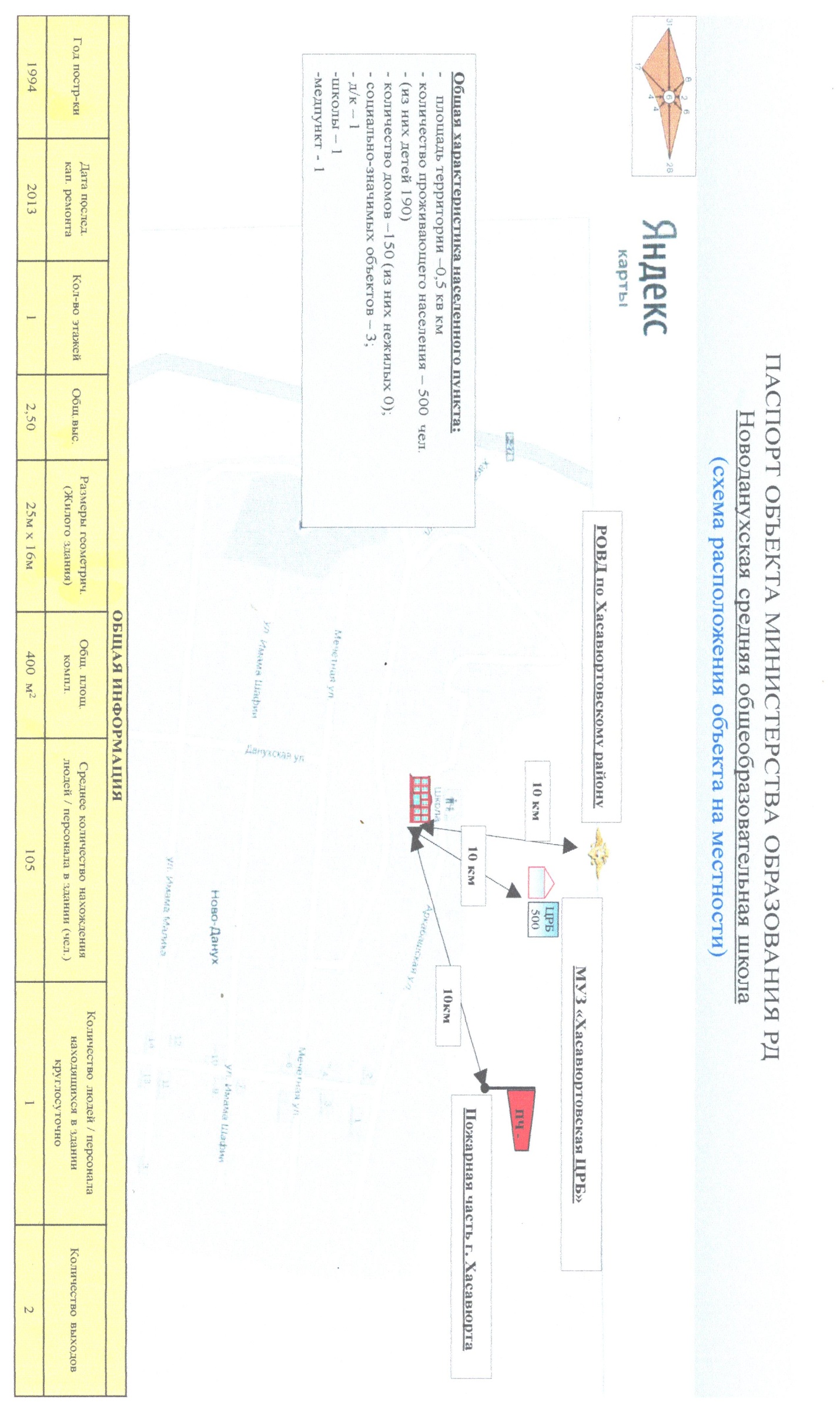 Раздел 2. Возможные критические и чрезвычайные ситуации в ОУ в результате проведения диверсионно-террористических акций или экстремистских проявлений.2.1 Возможные критические ситуации.В здании школы имеются учебные кабинеты, компьютерный класс . В случае нарушения правил эксплуатации возможны возникновение пожаров и взрывов. Наиболее опасными являются кабинеты информатики,  химии .А)	В случае применения взрывчатых веществ: может произойти  полное или частичное  разрушение школы или пристроек (если ВВ заложено на 1-й этаж здания - это может привести к полному или частичному разрушению здания, в зависимости от количества ВВ). При обнаружении  подозрительного предмета (который может оказаться взрывным устройством); получении письменного сообщения или сообщения по телефону с угрозой применения ВВ немедленно сообщить в правоохранительные органы, вышестоящему руководству, выставить оцепление возле подозрительного предмета на безопасном удалении (за естественными укрытиями) и начать немедленную эвакуацию обучаемых и персонала на безопасное удаление. (Показатели ущерба, характеристики и размеры возможных зон поражения, степень вредного воздействия на жизнь и здоровье людей не представляется возможным оценить объективно без специальной методики).Б)	В случае поджога (пожара):огонь будет распространяться быстро по деревянным перекрытиям крыши, задымление возможно по вентиляционным шахтам здания, в связи с этим начать немедленную эвакуацию обучаемых и персонала, оповестить органы пожарной охраны сообщить вышестоящему руководству при возможности приступить к тушению пожара силами нештатного пожарного расчета. (Показатели ущерба, характеристики и размеры возможных зон поражения, степень вредного воздействия на жизнь и здоровье людей не представляется возможным оценить объективно без специальной методики).В)	В случае применения отравляющих веществ: может произойти частичное заражение помещений образовательного учреждения за короткий промежуток времени. При обнаружении  подозрительного предмета (который может оказаться контейнером с отравляющим веществом); получении письменного сообщения или сообщения по телефону с угрозой применения ОВ немедленно сообщить в правоохранительные органы, вышестоящему руководству, выставить оцепление возле подозрительного предмета на безопасном удалении (за естественными укрытиями с средствами индивидуальной защиты) и начать немедленную эвакуацию обучаемых и персонала на безопасное удаление, обеспечить дополнительную вентиляцию помещений за счет открытия окон и дверей. (Показатели ущерба, характеристики и размеры возможных зон поражения, степень вредного воздействия на жизнь и здоровье людей не представляется возможным оценить объективно без специальной методики).Г)	В случае массовых  беспорядков,  проявлений  экстремизма: а) Среди учащихся школы - немедленно сообщить в правоохранительные органы, вышестоящему руководству, администрация школы и учителя  проводят разъяснительную работу под прикрытием сотрудника охраны.б) За территорией образовательного учреждения – не допустить проникновения  участников массовых беспорядков в помещение школы путем закрытия входа, сообщить в правоохранительные органы, вышестоящему руководству, воспретить подход обучаемых к окнам.Д)	В случае захвата заложников:а) Оказавшимся в заложниках, сохранять выдержку спокойствие, не пререкаться с террористами, выполнять все их требования, на все действия спрашивать разрешение. При возможности (если есть мобильный телефон) сообщить о случившемся и месте своего нахождения родственникам или в милицию. Помнить, что для сохранения жизни надо терпеть. При безопасной возможности освободиться от преступников, надо уходить.б) Оказавшимся не в составе заложников,  немедленно покинуть здание образовательного учреждения  и без паники собраться  в здании сельского совета для оказания помощи правоохранительным органам. Сообщить в правоохранительные органы, вышестоящему руководству о случившемся  и действовать в соответствии с их  указаниями. Не принимать инициативных мер для освобождения заложников и контактов с террористами. Е)  При аварии коммунально-отопительных служб в отопительный сезон в здании школы возможна аварийная ситуация, связанная с отключением воды и тепла.   Ж) Автомобильная дорога.По территории села  имеются внутренние дороги села. Может произойти  автомобильная авария, наезд на пешеходов. Самое опасное время это утро с 7.30 по 8.30 и в обед с 12.00 по 14.50., когда дети и педагоги приходят и покидают  здание школы. В случае  аварии или наезда на пешехода необходимо  позвонить  ОМВД РФ по Хасавюртовскому району,  телефон дежурной части  (99 41 40)  мобильный телефон +7 928 958 10 952.2 Рекомендации руководителю образовательного учреждения.Сигналом для немедленного принятия решения по выполнению плана действий в ситуациях, связанных с террористическим актом, может стать обнаружение руководителем образовательного учреждения подозрительного предмета, который может оказаться взрывным устройством, поступление угрозы по телефону или в письменном виде, захват террористами в заложники обучающихся (детей) или сотрудников в помещениях или на территории учреждения, получение руководителем учреждения информации об этих фактах от обучающихся или сотрудников.Во всех этих случаях руководителю образовательного учреждения необходимо действовать так, чтобы обеспечить безопасность обучающихся и сотрудников, так как что в соответствии с законодательством руководитель несет персональную ответственность за жизнь и здоровье своих подчиненных.2.3 Руководитель образовательного учреждения обязан:В случае обнаружения взрывного устройства или подозрительного предмета:1. Немедленно сообщить об этом в правоохранительные органы по телефонам территориальных органов ФСБ, МВД (тел.002), МЧС России.2. До прибытия оперативно-следственной группы дать указания обучающимся и. сотрудникам (в дошкольных учреждениях воспитателям) находиться на безопасном расстоянии от обнаруженного взрывного устройства или подозрительного предмета, выставить оцепление (формирование ГО по обеспечению общественного порядка).3. В случае необходимости осуществить эвакуацию людей (обучающихся детей и сотрудников) согласно имеющемуся плану.4. Во всех случаях дать указание не приближаться, не трогать, не вскрывать и не перемещать находку. Зафиксировать время ее обнаружения.5. Обеспечить возможность беспрепятственного подъезда к месту обнаружения опасного или подозрительного предмета автомашин правоохранительных органов, медицинской помощи, пожарной охраны и других подразделений МЧС, служб эксплуатации.6. Обеспечить присутствие лиц, обнаруживших находку, до прибытия оперативно-следственной группы и фиксацию их показаний.При поступлении угрозы по телефону1. Не оставлять без внимания ни одного подобного сигнала. Обеспечить своевременную передачу полученной информации в правоохранительные органы.2. Значительную помощь правоохранительным органам при проведении оперативно-следственных мероприятий по таким фактам оказывают:- проведение инструктажа персонала учреждения, особенно дежурных и охраны, о порядке действий при приеме телефонных сообщений с угрозами террористического характера;- оснащение телефона автоматическими определителями номера (АОНами).При поступлении угрозы в письменной форме1. Обеспечить четкое соблюдение личным составом учреждения (обучающимися и сотрудниками) правил обращения с анонимными материалами (письмами, записками, надписями, информацией, записанной на дискету, аудио или видеопленку).2. Принять меры по обеспечению сохранности и своевременной передаче полученных материалов в правоохранительные органы.При захвате детей (обучающихся) и сотрудников в заложники1. О сложившейся в учреждении ситуации незамедлительно сообщить в правоохранительные органы.2. Не вступать в переговоры с террористами по собственной инициативе.3. Принять меры к беспрепятственному проходу (проезду) сотрудников правоохранительных органов, спецслужб, МЧС, автомашин скорой медицинской помощи.4. По прибытию сотрудников спецподразделений ФСБ и МВД оказать им помощь в получении интересующей их информации.5. При необходимости выполнять требования террористов, если это не связано с причинением ущерба жизни и здоровью людей, не противоречить преступникам, не рисковать жизнью окружающих и своей собственной.Раздел 3. Персонал объекта.3.1. Численность сотрудников - 20 человек.3.1.1. Общая по объекту – 28 человек.3.1.2. На основных участках объекта - 28 человек.3.2. Наличие задержек в выплате зарплаты  - нет.3.3. Количество сотрудников, состоящих на учете в наркодиспансере – нет.3.4. Количество сотрудников, состоящих на учете в психоневродиспансере - нет.3.5. Национальный состав и гражданство сотрудников объекта: 3.6.. Особенности обучающихся, воспитанников.Все обучающиеся состоят из следующих национальностей и имеют следующие гражданства:Раздел 4. Силы и средства охраны объекта.4.1. Площадь территории школы заграждена 25 м. Общая площадь земельного участка 1. гаРежим работы  школы с 8.00 до 17 .00.Общая площадь  школы  –  10000 м2Здание одноэтажное кирпичное, в здание имеются 2 входа: центральный, для служебного пользования, один аварийный.- пути эвакуации, предусмотренные  планом,  имеются, полностью исправны. Отопление производится в школьной котельной..- возможность проникнуть в здание из соседних домов, в том числе по крышам и коммуникациям – практически отсутствует. Санитарные и запретные зоны на территории ОУ __ отсутствуют.  Проникновение террористов на территорию ОУ возможно со стороны  юго-восток - со спортплощадки  (см. схему села).В целях исключения несанкционированного проникновения посторонних лиц в здание организованно дежурство. Ответственность за поддержание безопасных условий жизнедеятельности школы возложена с 08:00 до 17:00 на дежурного администратора и сторожа.. С 17:00 до 08:00 – на сторожа, находящихся в помещении  школы.Разработана система связи и оповещения (схема связи и оповещения  прилагается).  Проводятся  1 раз в квартал –  тренировки по отработке действий учащихся,  педагогов и техперсонала по различным вводным и сценариям возможных актов.Создан штаб по руководству действиями персонала, учащихся в случае чрезвычайной ситуации и угрозы террористического акта согласно приказа директора школы. Разработан план мероприятий по ГО, предупреждения и ликвидации ЧС и обеспечения пожарной безопасности в школе.В образовательном учреждении имеются:Оперативные документы.Приказы.Инструкции.Рекомендации.Должностные обязанности сторожей.Должностные обязанности руководителя ОУ, дежурного учителя и администратора, технички.Организация связи в дневное время:с ОМВД  Хасавюртовского района –тел. 02; +7 928 958 10 95, (994140)  отделом образования – тел.  +89285922122 с администрацией села – +89898804462 В ночное – стационарная связь, личные сотовые телефоны.4.2. Инженерные сооружения.4.2.1. Ограждение по периметру территории ОУ (,юго- востока, юга и запада) выполнено в виде ограждения сеткой.4.2.2. Ограждение, по всей своей протяженности не оборудовано, дополнительными защитными средствами.4.2.3. На территории ОУ отсутствуют  автостоянки.4.2.4. На территории ОУ отсутствуют технические средства обнаружения и сигнализации.4.2.5. Проход персонала и обучающихся на территорию ОУ производится через два входа: впереди школы  и возле  котельной. Вход не оборудован техническими средствами технического контроля и средствами повышения уровня физической защиты.4.2.6. Основное электроснабжение ОУ осуществляется от сельской электросети.. Аварийное электроснабжение отсутствует.4.3.  Силы охраны.4.3.1. В образовательное учреждение   дежурят с 8.00 по 17.00 техперсонал и дневной сторож., с 17.00 по 8.00  охраняется  сторожами. Телефон дежурного  технички  и сторожа - 89894783701, +7 9896575634;4.3.2. Ближайшее отделение милиции –   ОМВД РФ по Хасавюртовскому району адресу  г. Хасавюрт. Телефон дежурной части – +7 928 958 10 95, (99 41 40)  4.3.3. По усилению охраны в критических ситуациях собственными силами возможно привлечение формирования ГО и обучающихся дежурного класса.4.4. Средства охраны.4.4.1. Огнестрельное и холодное оружие отсутствует.4.4.2. Защитные средства отсутствуют.4.4.3. Специальные средства отсутствуют.4.4.4. Служебные собаки отсутствуют.4.5. Организация связи.4.5.1. –  В связи с отсутствием постов охраны – средства связи между постами и центральным пунктом отсутствуют.4.5.2. Телефонную связь с руководством ОУ, а также с органами милиции сторож осуществляет по сотовому телефону4.6. Подразделение ОВД, обслуживающее ОУ.4.6.1. Постоянная связь с органами милиции осуществляется через инспектора по работе с несовершеннолетними подростками младшего лейтенанта полиции  ОМВД РФ по Хасавюртовскому району Мустапаева А.И.   Сотовый телефон +7 928 060 01 10Ситуационный план совместных действий с ОВД  на случай совершения диверсионных и террористических актов. «Ситуационный план» предполагает совместные действия служб антитеррористической комиссии, ОВД по Хасавюртовскому  району РД, отдел по делам ГО ЧС администрации Хасавюртовского  района РДРаздел 5. Проводимые и планируемые мероприятия по усилению антитеррористической защищенности ОУ.5.1             Первоочередные, неотложные мероприятия:Усилить пропускной режим допуска граждан и автотранспорта на территорию ОУ.Совместно с представителями исполнительной власти, родительским комитетом провести комплекс предупредительно – профилактических мероприятий по повышению бдительности.Включить в годовые и месячные планы воспитательной работы проведение встреч с сотрудниками правоохранительных органов по темам: «Сущность терроризма», «Дисциплинированность и бдительность – в чем выражается их взаимосвязь?», «Как террористы и экстремисты могут использовать подростков и молодежь в своих преступных целях».Начальнику штаба ГОЧС (преподавателю-организатору ОБЖ) спланировать и провести занятия по вопросам противодействия с обучающимися и сотрудниками ОУ в рамках дисциплины ОБЖ..Начальнику штаба ГОЧС планировать и проводить командно-штабные учения с администрацией ОУ, должностными лицами ГОЧС и тренировки с обучающимися по действиям при возникновении угрозы совершения террористического акта.Завхозу  содержать в порядке чердачные, подвальные, подсобные помещения и запасные выходы из учреждения, которые должны быть закрыты и опечатаны.Учителям прибывать на свои рабочие места за 10-15 минут до начала занятий с целью проверки их состояния на предмет отсутствия посторонних и подозрительных предметов.С началом  и окончанием занятий входные двери держать в закрытом состоянии. Постоянно поддерживать взаимодействие с местными органами ФСБ, МВД, Прокуратурой, военными комиссариатами.5.2                            Долгосрочные мероприятия, требующие длительного времени и значительных финансовых затрат:Усиление охраны  уязвимых сооружений ОУ, оборудование устройствами обнаружения.Оборудование входной калитки турникетом.Установить современные системы наблюдения.Раздел 6.Ситуационный план.6.1 Плановая таблица действий в типовых ситуациях:Ситуация № 1: На территории ОУ обнаружен подозрительный предмет.Порядок действий:Ситуация № 2: В  жилом районе  к ограждению территории ОУ  произошёл взрыв. Здание ОУ не пострадало, но из окон вылетели стёкла.Порядок действий:Ситуация № 3: Поступил звонок или передано сообщение об угрозе взрыва здания ОУ.Порядок действий:6.2 Памятка о действиях при угрозах террористического характера1. Помнить, что каждый гражданин обязан оказывать содействие правоохранительным органам в предупреждении, выявлении и пресечении террористической деятельности (ст. 9 Гл. II закона «О борьбе с терроризмом»).2. При обнаружении подозрительного предмета (который может оказаться взрывным устройством); получении письменного сообщения или сообщения по телефону с угрозой террористического характера немедленно сообщить об этом директору учреждения, а при его отсутствии его заместителю и в милицию (тел. 02) или оперативным  дежурным  ЕДДС по телефону- +7 928 958 10 953. Не предпринимать никаких действий с взрывчатыми устройствами или подозрительными предметами - это может привести к взрыву, человеческим жертвам и разрушениям.4. При получении по телефону сообщения, содержащего угрозу надо постараться дословно запомнить разговор и зафиксировать его на бумаге, отметить точное время начала разговора и его продолжительность, запомнить особенности манеры речи звонившего. Все это сообщить в милицию (тел. 02) или по тел. 02, оперативным  дежурным  ЕДДС по телефону- +7 928 958 10 955. При получении угрозы в письменном виде надо обращаться с полученным документом предельно осторожно: поместить в полиэтиленовый пакет все - сам документ, конверт, все вложения и упаковку. Постараться не оставлять на документе отпечатков своих пальцев. Сообщить о случившемся в милицию или  по тел. 02, оперативным  дежурным  ЕДДС по телефону- +7 928 958 10 95 и дальше действовать по их указанию.6. Оказавшись в заложниках, сохранить выдержку и самообладание, не пререкаться с террористами, выполнять все их требования, на все действия спрашивать разрешение. При возможности (если есть мобильный телефон) сообщить о случившемся и о своем местонахождении родственникам или в милицию. Помнить, что ради сохранения своей жизни и жизни других заложников надо потерпеть. При безопасной возможности освободиться от бандитов, надо уходить.6.3 Мероприятия по эвакуации из помещений ОУ.1. Эвакуация производится по сигналу, подаваемому звонковой сигнализацией: короткие прерывистые звонки - пауза 10 сек. - короткие прерывистые звонки - пауза 10 сек. (будет повторяться 4-5 раз). Дублирующий сигнал голосом: «Внимание всем! Покинуть здание школы!»2. Эвакуируются все обучающиеся, в том числе находящиеся на экзаменах и все сотрудники.3. Преподавателям в начале занятий, после проверки по классному журналу присутствующих и отсутствующих, доводить до сведения обучающихся номер запасного выхода, через который производится эвакуация из данного класса (кабинета).4. Преподаватель (мастер производственного обучения) руководит эвакуацией: осуществляет организованный проход обучающихся в колонне по 2 через соответствующий выход.5. Эвакуация должна происходить организованно: без разговоров, без шума, суеты и без шалостей, строго и серьезно. Команды подает и делает замечания только руководитель занятия (преподаватель, мастер).6. При эвакуации обучающиеся следуют к месту построения (например, сквер напротив здания учреждения, строятся по группам в колонну по 3, в заранее определенной последовательности).7. После проверки по журналу наличия обучающихся преподаватель докладывает начальнику штаба ГОЧС  учреждения о списочном составе группы, количестве в строю, об отсутствующих и причинах отсутствия.8. Начальник штаба ГОЧС  докладывает директору учреждения -начальнику ГО объекта о результатах эвакуации.9. У каждого из выходов контроль организованности эвакуации осуществляют заместители директора учреждения - должностные лица ГОЧС.10. Зам.директора  по  ХЧ - обеспечить готовность запасных выходов из здания учреждения.Раздел 7. Рекомендации руководителям предприятий, организаций и учреждений по действиям в экстремальных ситуацияхНастоящие рекомендации выработаны Службой по борьбе с терроризмом Управления ФСБ России по Республике Дагестан  на основе анализа документальных материалов органов ОМВД РФ по Хасавюртовскому району и ФСБ России по Республике Дагестан, связанных с расследованием преступлений, с учетом особенностей поведения человека в экстремальных и чрезвычайных ситуациях,Учитывая возможность совершения террористических актов на территории предприятий, учреждений, организаций и фирм (в дальнейшем объектов), перед их руководителями встают задачи как по обеспечению их безопасности, так и по выработке и выполнению плана действий в случае поступления сообщений, содержащих угрозы террористического характера,Цель данных рекомендаций — помочь руководителям объектов правильно ориентироваться и действовать в экстремальных и чрезвычайных ситуациях, а также обеспечить условия, способствующие расследованию преступлений правоохранительными органами.С учетом особенностей объекта, их руководителям надлежит совместно с правоохранительными органами (ФСБ и МВД России) в обязательном порядке разработать инструкции и планы действий на случай возникновения следующих чрезвычайных ситуаций.                                              УТВЕРЖДАЮ                                              Директор ГКОУ РД                                                                  «Новоданухская СОШ                                                      Гумбетовского района»                                                                         ________________ И.И.Юнусов                                                                          «_____»___________________ 2020 г.Инструкцияо порядке действий сотрудников  ГКОУ РД   «Новоданухская СОШ  Гумбетовского района»  при угрозе и возникновении чрезвычайной ситуации террористического характера1. Порядок действий при обнаружении предмета,похожего на взрывное устройствоПризнаками реальной опасности осуществления угрозы взрыва могут быть:- наличие предметов сомнительного происхождения (сумки, пакеты, кейсы, коробки и т.д.) как будто кем-то случайно оставленных;- предметы имеющие явные признаки стандартных армейских боеприпасов, форму ручных осколочных гранат, инженерных мин, имеющих характерную зеленого цвета защитную окраску, следы ремонтных работ, участки с нарушенной окраской, непредусмотренные конструктивной необходимостью объекта, электроприборы и антенные устройства, натянутые проволока, шнуры и провода, скотч, изолента, следы взлома, тайного проникновения.В целях защиты от возможного взрыва запрещается:- трогать и перемещать подозрительные предметы;- заливать жидкостями, засыпать сыпучими веществами или накрывать какими-либо материалами.- пользоваться электро-радиоаппаратурой (радио и мобильными телефонами) вблизи от подозрительного предмета.- оказывать температурное, звуковое, механическое и электромагнитное воздействие.    В целях принятия неотложных мер по ликвидации угрозы взрыва необходимо:- обращаться с подозрительным предметом как со взрывным устройством, любую угрозу воспринимать как реальную до тех пор, пока не будет доказано обратное;- немедленно сообщить полную и достоверную информацию об обнаружении подозрительного  предмета в правоохранительные органы по одному из телефонов:- 112 – ЕДДС;- 02; (994140) +79289581095 –ОМВД РФ по Хасавюртовскому району;- +7 928 517 07 08  - отдел по делам ГО ЧС и ПБ;- +7 (8722) 51 14 09  дежурный отдела в г. Хасавюрт УФСБ России  по РД;- зафиксировать время и место обнаружения;- освободить от людей опасную зону в радиусе не менее ;- по возможности обеспечить охрану подозрительного предмета и опасной зоны;- необходимо обеспечить (помочь обеспечить) организованную эвакуацию людей с территории, прилегающей к опасной зоне;- дождаться прибытия представителей правоохранительных органов,    указать место расположения подозрительного предмета, время и обстоятельства его обнаружения;- далее действовать по указанию представителей правоохранительных органов;- быть готовым описать внешний вид предмета, похожего на взрывное устройство.	При охране подозрительного предмета необходимо находиться, по возможности, за предметами, обеспечивающими защиту (угол здания, колонна, автомашина и т. д.). Самостоятельное обезвреживание, изъятие или уничтожение взрывного устройства категорически ЗАПРЕЩАЕТСЯ! 2. Порядок действий при получении сообщения о готовящемся взрывеПри получении сообщения о готовящемся или произошедшем взрыве в помещении администрации необходимо:- немедленно прекратить работу;- отключить от сети закрепленное электрооборудование;- принять по возможности меры по эвакуации посетителей и сотрудников, подготовить к эвакуации имущество, служебные документы и  материальные ценности;- сообщить непосредственному или вышестоящему начальнику и оповестить других сотрудников;- при общем сигнале опасности без паники в соответствии с планом эвакуации покинуть здание по ближайшим маршевым лестницам, руководителям удалить за пределы опасной зоны всех сотрудников. Всем эвакуировавшимся самостоятельно сотрудникам прибыть к закрепленному месту сбора;- руководителям проверить наличие сотрудников и доложить вышестоящему руководителю;- работу возобновить после получения соответствующего разрешения от руководства администрации.3. Порядок действий при поступлении угрозы террористического акта по телефону	После сообщения по телефону об угрозе взрыва, о наличии взрывного устройства не вдаваться в панику. Быть выдержанными и вежливыми, не прерывать говорящего. Постараться сразу дать знать об этой угрозе своему коллеге, по возможности одновременно с этим разговором он должен по другому аппарату сообщить в правоохранительные органы и непосредственному руководителю о поступившей угрозе и номер телефона, по которому позвонил предполагаемый террорист.	Постарайтесь затянуть телефонный разговор насколько возможно, сошлитесь на некачественную работу телефонного аппарата, попросите повторить сообщение, мотивируя необходимостью записать его полностью. 	Запишите всё, что было сказано террористом, в том числе о месте размещения взрывного устройства, его типе и времени взрыва, на каких условиях его можно избежать. По ходу разговора отметьте пол и возраст звонившего, особенности его речи, обязательно отметьте звуковой фон (шум автомашин или ж/д транспорта, звук теле- или радиоаппаратуры, голоса) Для определения телефонного номера, с которого поступила угроза, не вешайте телефонную трубку по окончании разговора.Не сообщайте об угрозе никому, кроме тех, кому об этом необходимо знать в соответствии с инструкцией, чтобы не вызвать панику и исключить непрофессиональные действия по обнаружению взрывного устройства.Если вы получили письменное сообщение об угрозе взрыва и наличии взрывного устройства, то должны немедленно известить вышеперечисленных лиц как и при получении сигнала по телефону.4. Порядок действий при поступлении угрозы в письменной формеУгрозы в письменной форме могут поступить к вам по почте и в анонимных материалах (записках, информации на дискете и т.д.). После получения такого документа обращайтесь с ним максимально осторожно.Постарайтесь не оставлять на нем отпечатков своих пальцев.Не мните документ, не делайте на нем пометок. По возможности уберите его в чистый плотно закрываемый полиэтиленовый пакет и поместите в отдельную жесткую папку.Если документ поступил в конверте – его вскрытие производите только с левой или правой стороны, аккуратно отрезая кромки ножницами.Сохраняйте все: сам документ с текстом, любые вложения, конверт и упаковку, - ничего не выбрасывайте.Не расширяйте круг лиц, знакомых с содержанием документа.Все это поможет правоохранительным органам при проведении последующих криминалистических исследований. 5. Порядок действий при захвате в заложникиЛюбой человек по стечению обстоятельств может оказаться заложником у преступников.     При этом они, преступники, могут добиваться достижения политических целей, получения выкупа и т.п.Во всех случаях ваша жизнь становится предметом торга для террористов.Если вы оказались заложником, необходимо придерживаться следующих правил поведения:- не допускайте действий, которые могут спровоцировать нападающих к применению оружия и привести к человеческим жертвам;- переносите лишения, оскорбления, не смотрите в глаза преступникам, не ведите себя вызывающе;- при необходимости выполняйте требования преступников, не   противоречьте им, не рискуйте жизнью окружающих и своей собственной, старайтесь не допускать истерик и паники;- на совершение любых действий (сесть, встать, попить, сходить в туалет) спрашивайте разрешение.Будьте внимательны, постарайтесь запомнить приметы преступников, отличительные черты их лиц, имена, клички, возможные шрамы и татуировки, особенности речи и манеры поведения.Помните, что получив сообщение о вашем захвате, спецслужбы уже начали действовать и предпримут все необходимое для вашего освобождения.Во время проведения спецслужбами операции по вашему освобождению неукоснительно соблюдайте следующие требования:- лежите на полу лицом вниз, голову закройте руками и не двигайтесь;- ни в коем случае не бегите навстречу сотрудникам спецслужб или от них, так как они могут принять вас за преступника;- если есть возможность, держитесь подальше от проемов дверей и окон.                                                                 УТВЕРЖДАЮ                                                                  Директор ГКОУ РД                                                                                      «Новоданухская СОШ                                                                            Гумбетовского района»                                                                                              _________________ И.И.Юнусов                                                                                    «_____»____________2020 г.Положениеоб организации и проведении на территории  ГКОУ РД «Новоданухская СОШ Гумбетовского района»  культурно-просветительных, спортивных, и иных мероприятийс массовым пребыванием граждан1. Общие положения	1.1. Настоящее Положение об организации и проведении на территории ГКОУ «Новоданухская СОШ Гумбетовского района»    культурно-просветительных, театрально-зрелищных, спортивных и иных мероприятий с массовым пребыванием граждан (далее – Положение) определяет порядок организации и проведения массовых мероприятий, проводимых в стационарных или временных спортивных и культурно-зрелищных сооружениях, а также на улицах, площадях, водоемах и других территориях. 1.2. 	В Положении используются следующие основные понятия:	Массовое мероприятие – разовая культурно-просветительная, театрально-зрелищная, спортивная и иная подобная акция, предусматривающая присутствие большого количества граждан в зоне ее проведения.  	Организатор массового мероприятия – юридические или физические лица, являющиеся инициаторами массового мероприятия и осуществляющие организационное, финансовое и иное обеспечение его проведения.	Объект (зона) проведения массового мероприятия – здание или сооружение либо комплекс таких зданий и сооружений, включая прилегающую территорию, временно предназначенные или подготовленные для проведения массовых мероприятий, а также специально определенные на период их проведения площади, улицы, водоемы и другие территории.	Администрация объекта проведения массового мероприятия – юридическое, физическое или должностное лицо, в собственности, распоряжении, оперативном или ином управлении которого находится объект проведения массового мероприятия.          	1.3. О проведении массового мероприятия его организатор обязан уведомить органы внутренних дел не позднее, чем за месяц до даты проведения намечаемого массового мероприятия и представить информацию о его названии, программе с указанием места, времени, условиях обеспечения его проведения, предполагаемого количества участников, своего адреса и номеров контактных телефонов. На проведение массового мероприятия организаторы обязаны получить согласие в администрации района. Организаторы массового мероприятия размещают рекламу и иные объявления о дате, времени и месте его проведения в средствах массовой информации только после получения такого согласия.1.4. Уведомление о намерении провести массовое мероприятие рассматривается в срок не более 10 дней. В ходе рассмотрения уведомлений с организатором массового мероприятия с приглашением представителей правоохранительных органов и районных служб проводится согласование порядка организации и проведения мероприятия. По результатам рассмотрения уведомления принимается мотивированное решение о согласии на проведении массового мероприятия. Письменный ответ о принятом решении вручается организатору в срок, предусмотренный для рассмотрения уведомления.1.5. Массовые мероприятия должны быть безопасными для жизни, здоровья зрителей и участников мероприятий, сохранности их имущества. Массовые мероприятия проводятся в местах, специально предназначенных для их проведения, при строжайшем соблюдении всеми участвующими в их проведении организациями действующих норм и правил эксплуатации сооружений, инженерных систем, спортивно-технологического оборудования и инвентаря, а также соответствующих инструкций, других нормативных актов с учетом погодных условий и других факторов, влияющих на ход проведения мероприятия.          1.6. Массовое мероприятие не может начинаться ранее 8 часов и заканчиваться позднее 20 часов текущего дня.          1.7. Невыполнение требований, предусмотренных настоящим положением, послужившее причиной возникновения чрезвычайных обстоятельств при проведении массовых мероприятий, влечет за собой меры ответственности, предусмотренные действующим законодательством РФ.2. Организация подготовки и проведения массовых мероприятий	2.1. Массовые мероприятия проводятся в соответствии с  утвержденными планами мероприятий, положениями о проведении соревнований, спортивно-технологическими условиями, программами, правилами, регламентами и требованиями по обеспечению безопасности участников и зрителей.	2.2. Администрация объекта не менее чем за 5 дней до даты проведения массового мероприятия составляет акт готовности объекта, также за сутки и в день проведения массовых мероприятий организатор мероприятий совместно с органами внутренних дел и администрацией объекта в зависимости от характера мероприятий и других факторов, могущих влиять на обеспечение безопасности участников и зрителей, не менее чем за 4 часа до начала проведения мероприятий осуществляют оперативно-технический осмотр объекта, при необходимости принимают меры к устранению выявленных недостатков, оформляют протокол принятия окончательного решения о возможности проведения данного мероприятия. При обнаружении обстоятельств, осложняющих проведение массовых мероприятий, обеспечение охраны общественного порядка и безопасности зрителей и участников, отрабатывают вопрос о запрещении проведения данного мероприятия.	Администрация объекта размещает на видных местах правила поведения при проведении массовых мероприятий (выдержки из них на входных билетах), а также указатели маршрутов движения зрителей и иных участников от остановок общественного транспорта к объекту или месту массового мероприятия, а также пути эвакуации, с учетом недопущения встречных потоков участников массового мероприятия.	2.3. В случае возникновения в ходе подготовки или проведении массового мероприятия предпосылок к совершению террористических актов, экстремистских проявлений, беспорядков и иных опасных противоправных действий организатор массового мероприятия обязан незамедлительно сообщить об этом руководителю правоохранительных органов, ответственным за  обеспечение безопасности граждан на массовом мероприятии, оказывать им необходимую помощь и неукоснительно выполнить их указания.	2.4. Во время проведения массовых мероприятий не разрешается торговля спиртными напитками на объектах, где проводятся массовые мероприятия и прилегающих к ним территориях.	2.5. Организации, проводящие мероприятия, обязаны обеспечить своевременное выполнение работ по восстановлению нарушенного благоустройства территории, прилегающей к местам проведения мероприятий, после их окончания.	2.6. На стационарном объекте при проведении массового мероприятия должны быть в наличии следующие документы:- паспорт безопасности объекта с приложениями (поэтажный план, ситуационный план, план действий по предупреждению и ликвидации чрезвычайных ситуаций, планы эвакуации, схема оповещения и т.д.);- приказ о назначении на объекте ответственного сотрудника по вопросам обеспечения антитеррористической, противопожарной защиты, взаимодействия с оперативными службами;- нормативные документы объекта по вопросам антитеррористической защищенности, пожарной безопасности, мероприятиям по охране объекта, действиям при возникновении чрезвычайных ситуаций (приказы, утвержденные памятки, инструкции);-алгоритм действий при возникновении чрезвычайных ситуациях (в том числе групповых нарушениях общественного порядка) сотрудников органов внутренних дел, других оперативных служб с работниками объекта;- акт о готовности объекта, всех его служб к проведению массового мероприятия, утвержденный руководителем объекта;- протокол оперативно-технического осмотра объекта, который подписывается членами рабочей комиссии: представителями ОМВД РФ по Хасавюртовского района, представителями госпожнадзора и организатора массового мероприятия.3. Требования к организациям, непосредственно участвующим в подготовке и проведении массовых мероприятий3.1. Организаторы массовых мероприятий обеспечивают:3.1.1. Согласование мест и сроков проведения массовых мероприятий со структурными подразделениями администрации района.3.1.2. Представление в органы внутренних дел, пожарной охраны, соответствующим руководителям объектов положения о проведении массовых мероприятий с указанием программы, регламента, других специальных требований для разработки мер по охране общественного порядка и обеспечению безопасности участников мероприятий и зрителей.3.1.3. Подготовку участников мероприятий, судей, вспомогательного персонала, знание и соблюдение ими правил техники безопасности и внутреннего распорядка на объекте проведения массового мероприятия.3.1.4. Назначение приказом по организации ответственного лица за взаимодействие с правоохранительными органами при подготовке и проведении массового мероприятия.3.2. Администрация объекта массового мероприятия обеспечивает:3.2.1. Функционирование всех инженерных систем и систем оповещения, имеющихся на объектах, надежность конструкций зданий и сооружений, готовность трибун, путей эвакуации зрителей и участников, наличие обслуживающего персонала сооружения и его действия в соответствии со служебными инструкциями, информацию о числе проданных билетов, выданных пропусков, в том числе и на автотранспорт. О выполнении этих требований администрацией составляется соответствующий акт, который перед проведением оперативно-технического осмотра объекта, не менее чем за 4 часа до начала мероприятия, представляется комиссии, определяющей готовность объекта к проведению данного мероприятия.3.2.2. Наличие, надлежащее содержание и оборудование мест размещения участников мероприятия, службы охраны общественного порядка и его резерва, обслуживающего персонала, мест общего пользования; санитарно-гигиенический режим помещений, полей и территории, готовность средств пожаротушения.3.2.3. Представление за 5 дней до даты проведения мероприятия информации органам внутренних дел о предполагаемой степени риска предстоящего массового мероприятия.3.2.4. Проведение воспитательной и разъяснительной работы со зрителями, особенно молодежью и подростками, пропаганду порядка и правил поведения участников и зрителей, используя наглядную агитацию, местную радиотрансляционную сеть и др.3.2.5. Размещение на видных местах объектов знаков безопасности, указателей, правил поведения посетителей, планов эвакуации и инструкций о мерах пожарной безопасности.3.2.6. Наличие, исправность и соответствие правилам соревнований спортивно-технологического инвентаря, оборудования и мест проведения соревнований в соответствии с их функциональным назначением и табелями.3.2.7. Рекламу мероприятия, информацию через трансляционную сеть зрителей и участников о правилах поведения, порядке эвакуации с объекта и мерах пожарной безопасности.3.2.8. Распространение билетов на массовые мероприятия (в количествах, не превышающих наличие мест по установленным нормам).3.2.9. Контрольно-пропускной режим силами наиболее подготовленных работников совместно с сотрудниками органов внутренних дел, размещение участников и зрителей согласно билетам и пропускам.3.2.10. Организацию совместно с соответствующими службами – общественного питания, медицинского обслуживания, движения и стоянок автотранспорта, других видов обслуживания, а также работу гардеробов (при необходимости).3.2.11. Наличие средств пожаротушения, согласование с госпожнадзором общих противопожарных мер.3.2.12. Отсутствие на всех запасных (аварийных) выходах, в период проведения массовых мероприятий, замков (только ручные запоры).3.2.13. При необходимости – наличие камер видеонаблюдения, применение специальных устройств, позволяющих ограничить доступ зрителей на сценические площадки и игровые зоны.3.3. Организатор массового мероприятия, администрация объекта массового мероприятия привлекают необходимые силы и технические средства для обеспечения общественного порядка и безопасности. 3.4. Требования органов внутренних дел в части обеспечения общественного порядка и безопасности при проведении массовых мероприятий являются обязательными для организатора массового мероприятия, администрации объекта массового мероприятия. При возникновении массовых беспорядков и групповых нарушений общественного порядка руководители и личный состав органов и подразделений внутренних дел, сотрудники пожарной охраны руководствуются действующим законодательством Российской Федерации и соответствующими нормативными актами.4. Основные правила поведения посетителей массовых мероприятий	4.1. Посетители, зрители и иные участники массового мероприятия имеют право свободно входить на объект проведения массового мероприятия, если иное не предусмотрено порядком его проведения или если оно проводится на платной основе, при наличии билетов или документов (аккредитаций), дающих право на вход, и пользоваться всеми услугами, предоставляемыми организаторами массового мероприятия и администрацией объектов.	Они обязаны соблюдать и поддерживать общественный порядок и общепринятые нормы поведения, вести себя уважительно по отношению к другим посетителям и участникам массовых мероприятий, обслуживающему персоналу, лицам, ответственным за соблюдение порядка на массовом мероприятии, не допускать действий, создающих опасность для окружающих.	4.2. Посетители, зрители и иные участники массового мероприятия обязаны:	4.2.1. Предъявлять представителям администрации объекта проведения мероприятия и сотрудникам правоохранительных органов билеты или документы, дающие право для входа на массовое мероприятие, а также пропуска на въезд автотранспорта на территорию места проведения массового  мероприятия, если это предусмотрено порядком его проведения, и занимать места, указанные в приобретенных билетах или документах, их заменяющих.	4.2.2. Выполнять законные распоряжения работников администрации объектов проведения массового мероприятия и правоохранительных органов.	4.2.3. Незамедлительно сообщать администрации объекта и в правоохранительные органы о случаях обнаружения подозрительных предметов, вещей, захвата людей в заложники и о всех случаях возникновения задымления или пожара.	4.2.4. При получении информации об эвакуации действовать согласно указаниям администрации объекта и сотрудников органов внутренних дел, ответственных за обеспечение правопорядка, соблюдая спокойствие и не создавая паники.	4.3. Посетителям, зрителям и иным участникам массового мероприятия запрещается:	4.3.1. Проносить оружие, огнеопасные, взрывчатые, ядовитые, пахучие и радиоактивные вещества, колющие, режущие предметы, чемоданы, портфели, крупногабаритные свертки и сумки, стеклянную посуду и иные предметы, мешающие зрителям и нормальному проведению массового мероприятия, а также которые могут быть использованы для причинения телесных повреждений.	4.3.2. Курить в закрытых помещениях, а также иных местах, где это запрещено администрацией объекта.	4.3.3. Проносить и распивать спиртные напитки или появляться в пьяном виде, оскорбляющем человеческое достоинство и общественную нравственность.	4.3.4. Выбрасывать предметы на трибуны, игровое поле, арену, сцену и другие места проведения массового мероприятия, а также совершать иные действия, нарушающие порядок проведения массового мероприятия.	4.3.5. Допускать выкрики или иные действия, унижающие человеческое достоинство участников массового мероприятия, зрителей или оскорбляющие человеческую нравственность.	4.3.6. находиться во время проведения мероприятия в проходах, на лестницах или в люках, создавать помехи передвижению участников мероприятия, забираться на ограждения, парапеты, осветительные устройства, площадки для телевизионных съемок, деревья, мачты, крыши, несущие конструкции, повреждать оборудование и элементы оформления сооружений и иной инвентарь, зеленые насаждения.	4.3.7. Появляться без разрешения администрации объекта на арене, сцене и других служебных и технических помещениях объекта проведения массового мероприятия.	4.3.8. Проходить на массовое мероприятие с животными, если это не предусмотрено характером массового мероприятия.	4.3.9. Осуществлять торговлю, наносить надписи и расклеивать объявления, плакаты и другую продукцию информационного содержания без письменного разрешения администрации объекта.	4.3.10. Носить или выставлять на показ знаки или иную символику, направленную на разжигание расовой, социальной, национальной и религиозной розни.	4.4. Организаторы массового мероприятия, администрация объекта его проведения, обслуживающий персонал, сотрудники правоохранительных органов обязаны проявлять уважительное отношение к посетителям, зрителям и другим участникам массового мероприятия, своими действиями исключать провоцирование с их стороны правонарушений и не допускать нарушения их прав и законных интересов.	4.5. За совершение противоправных действий при проведении массового мероприятия виновные в них лица несут ответственность в соответствии с действующим законодательством.	4.6. Массовые публичные акции (митинги, уличные шествия, демонстрации и пикетирования) на улицах, площадях и в иных открытых общественных местах района регулируются Федеральным Законом РФ от 19.06.2004 года № 54-ФЗ «О собраниях, митингах, демонстрациях, шествиях и пикетированиях». 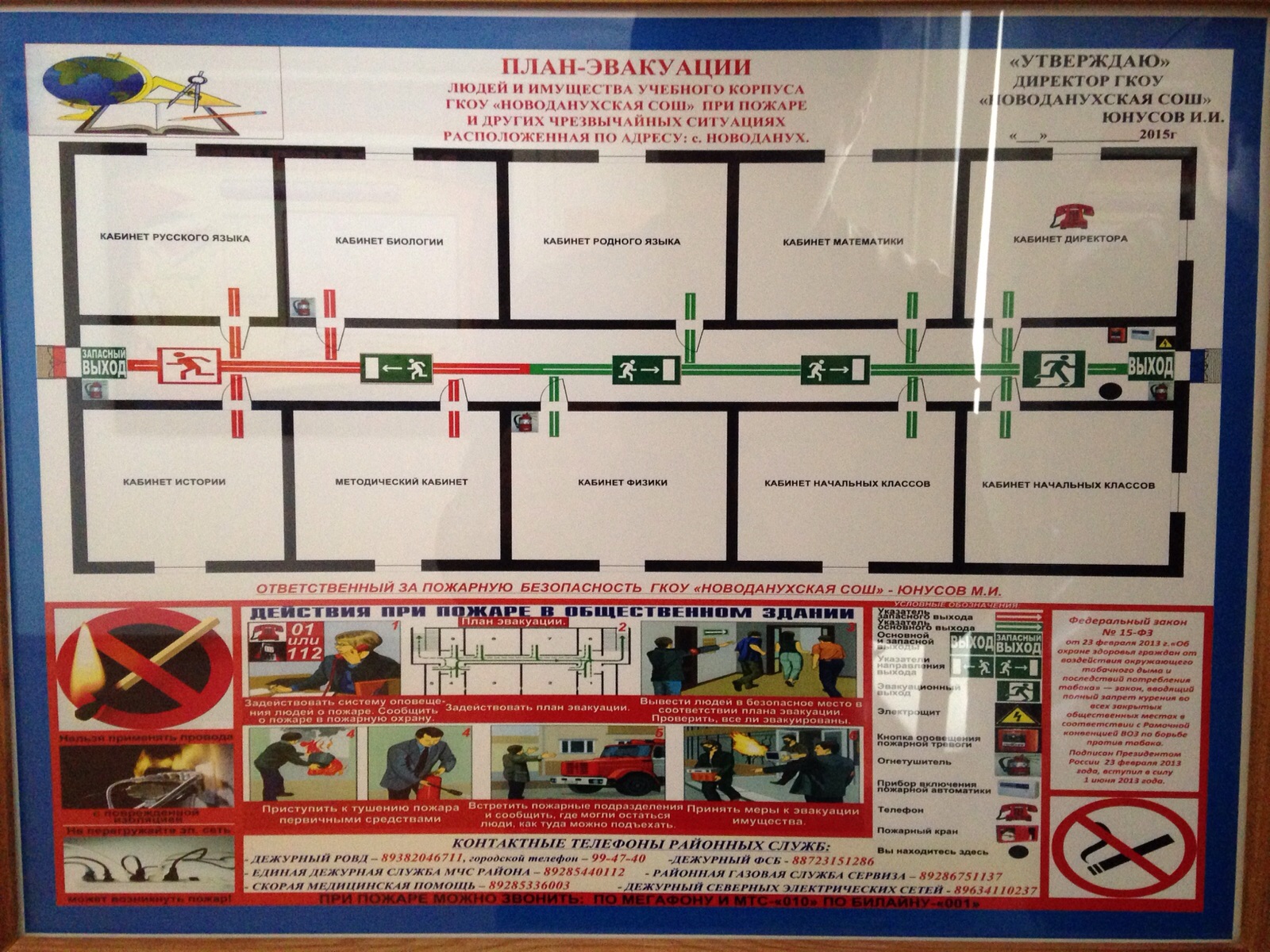 ЛИСТОК изменений и дополнений _____________________________________________________________________________________________________________________________________________________________________________________________________________________________________________________________________________________________________________________________________________________________________________________________________________________________________________________________________________________________________________________________________________________________________________________________________________________________________________________________________________________________________________________________________________________________________________________________________________________________________________________________________________________________________________________________________________________________________________________________________________________________________________________________________________________________________________________________________________________________________________________________________________________________________________________________________________________________________________________________________________________________________________________________________________________________________________________________________________________________________________________________________________________________________________________________________________________________________________________________________________________________________________________________________________________________________________________________________________________________________________________________________________________________________________________________________________________________________________________________________________________________________________________________________________________________________________________________________________________________________________________________________________________________________________________________________________________________________________________________________________________________________________________________________________________________________________________________________________________________________________________________________________________________________________________________________________________________________________________________________________________________________________________________________________________________________________________________________________________________________________________________________________________________________________________________________________________________________________________________________________________________________________________________________________________________________________________________________________________________________________________________________________________________________________________________________________________________________________________________________________________________________________________________________________________________________________________________________________________________________________________________________________________________________________________________________________________________________________________________________________________________________________СОГЛАСОВАНО           Уполномоченный  по делам ГО ЧС и ПБ администрация МО  «Хасавюртовский район»           ___________ К.Дж.Алхаматов  «_____» ____________ 2020 г.СОГЛАСОВАНО      Директор ГКУ РД «ЦОДОУ ЗОЖ»               ________________ М.А.Джахбаров       «____» ______________ 2020 г.СОГЛАСОВАНОНачальник ОМВД РФ по  Хасавюртовскому району             _____________ А.А.Алибеков«____» ____________ 2020.СОГЛАСОВАНОЗам. начальника отдела  в г. Хасавюрт УФСБ России по Республике Дагестан     _________________ С.А.Магомедбеков«____» ____________ 2020 г.- количество обучаемых 75 человек- время постройки здания1994 год - Проектная наполняемость120- материал, из которого построено зданиекирпичное- количество этажейодноэтажное - наличие спортивного зала Не имеется- наличие спортивного городка Спортивная площадка (напротив школы)- наличие раздевалок Имеется - наличие актового зала (киноконцертного зала, культурного центра) Нет - наличие мастерских (указать этаж местоположения)нет - наличие складских помещений Нет- наличие столовой нет- наличие места для приготовления пищи (пищеблока) нет- наличие гаража нет- наличие убежища нет-наличие кнопки тревожной сигнализации нет -наличие служебного автотранспорта (количество единиц, марка).нет- наличие других помещенийБиблиотека Методические  кабинеты - 1- режим работы: а) уроки дополнительные занятия                               в) спортивные секциис 8:00 до 17:00С 15.00 до 18.00№ Ф. И. О. Должность по штату и в ЧССлужебныйтелефонСотовый  телефонЮнусов  Исагаджияв ИзбудиновичДиректор – Начальник ГО+7 928254 98 88ЮнусовМахач ИсагаджиевичЗам.директорапо ХЧ+7 9894917979Султанмагомедов Сахратула МагомедовичЗам по безопасности +7 9298807745Юнусова Саният Алиевна Командир санитарной группы+79887943803 Магомедсайгитов Д.Д.Командир спасательной группы+7 9896643827Загидов Ахмедхан МурадовичКомандир группы пожаротушения+7 9898778180 НациональностьКоличествоГражданство- аварцы28граждане РФ граждан других государств - нетНациональностьКоличествоГражданствоаварцы94граждане РФ граждане других государств - нет(указать каких)Ч+1 минутаОбнаруживший подозрительный предмет докладывает  дежурному администратору, дежурному  учителю   и директору школы, а в его отсутствие – зам.  директора по УВР.Ч+2 минутыОсматривается  дежурными  подозрительный  пакет, при этом  подозрительный предмет не вскрывается, не передвигается и не переносится.Ч+3 минутыДиректор ОУ или его зам. сообщает о происшедшем в милицию по тел. 02, оперативным  дежурным  ЕДДС по телефону-+7 928 958 10 95Ч+5 минутЗавхоз  обеспечивает возможность беспрепятственного подъезда к месту обнаружения подозрительного предмета автомашин правоохранительных органов, медпомощи, пожарной охраны и других служб МЧС.Ч+10 минутНач. штаба ГОЧС ОУ выставляет оцепление из личного состава формирования ГО по обеспечению общественного порядка до прибытия представителей правоохранительных органов и спецслужб.Ч+1 минутаДиректор ОУ или его зам. сообщает о происшествии в милицию по тел. 02, оперативным  дежурным  ЕДДС по телефону- +7 928 958 10 95Ч+2 минутыНач. штаба ГОЧС  ОУ организует эвакуацию учащихся из ОУ и отправку их домой.Ч+3 минутыМедицинское звено ГОЧС  ОУ оказывают пострадавшим медпомощь, а при необходимости направляют их в медучреждения.Ч+5 минутЗавхозу  обеспечивает возможность беспрепятственного подъезда к месту обнаружения подозрительного предмета автомашин правоохранительных органов, медпомощи, пожарной охраны и других служб МЧС.Ч+10 минутНач. штаба ГОЧС  ОУ выставляет оцепление из личного состава формирования ГО по обеспечению общественного порядка около места взрыва до прибытия представителей правоохранительных органов и спецслужб.Ч+1 минутаДиректор ОУ или его зам. сообщает о происшедшем в милицию по тел. 02,  оперативным  дежурным  ЕДДС по телефону- +7 928 958 10 95Ч+2 минутыНач. штаба ГОЧС  ОУ организует эвакуацию учащихся из ОУ и отправку их домой.Ч+10 минутНач. штаба ГОЧС  ОУ выставляет оцепление из личного состава формирования ГО по обеспечению общественного порядка до прибытия представителей правоохранительных органов и спецслужб.Ч+10 минутЗавхоз обеспечивает возможность беспрепятственного подъезда автомашин правоохранительных органов, медпомощи, пожарной охраны и других служб МЧС.